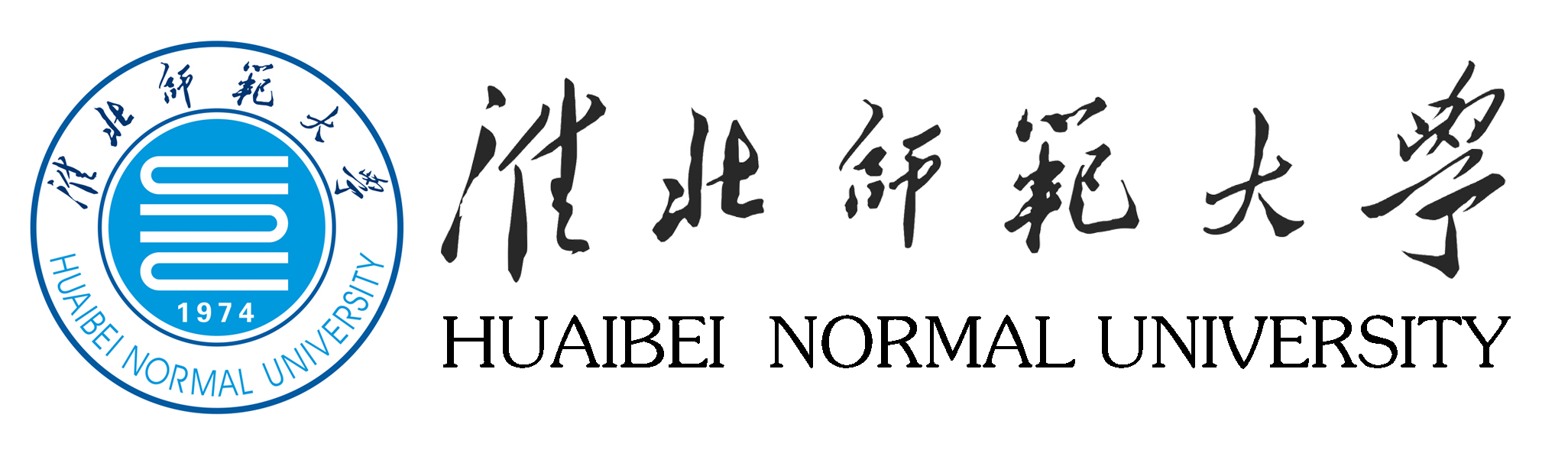    本科学生在校证明姓名: XXX ,性别： XXX ,系我校    XXX   学院  XXX 专业    XXX  级本科生。学号： XXX,身份证号： XXX。特此证明。经济与管理学院淮北师范大学教务处    XXX 年 XXX 月  XXX  日    XXX 年 XXX 月  XXX 日